Witam Was bardzo cieplutko i pozdrawiam  Temat tygodnia : Niby tacy sami , a jednak inni Temat dnia : Przyjaciel  Propozycje dla Rodziców 1 propozycja Wypowiedzi dzieci na temat : Kogo nazywamy przyjacielem ?Rodzic może zapytać dziecko : Kto jest Twoim przyjacielem ?2 propozycja Wysłuchanie piosenki ,,Przyjaźni ,, .https://www.youtube.com/watch?v=68Uahr2nYKw3 propozycja Dzieci nazywają zdjęcia i rysują tyle kresek z ilu głosek składa się obrazek . Dzieci czytają tekst rodzicom .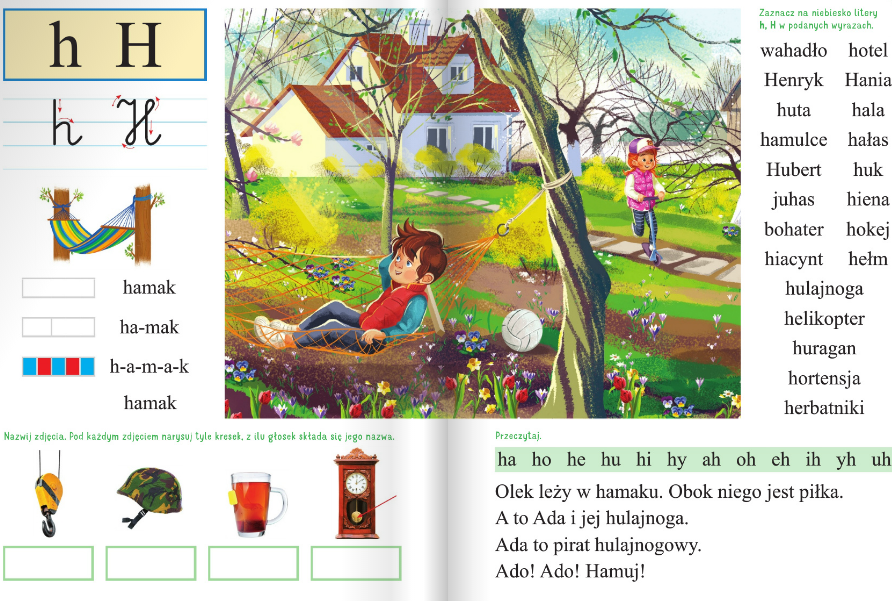 